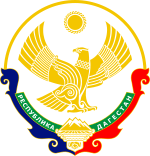                                                           Республика ДагестанМуниципальное образование «Карабудахкентский район»           Контрольно-счетная палата                 368 530, Республика Дагестан Карабудахкентский район село Карабудахкент       тел. 2-22-93                                                                                                                                       Отчето результатах проверки соблюдения законодательства, эффективности использования бюджетных и внебюджетных средств, при исполнении местного бюджета сельского поселения Муниципального образования «село Доргели» Карабудахкетского района» получателя межбюджетных трансфертов из бюджета МР «Карабудахкентский район» и учреждений финансируемых из бюджета сельского поселения в 2017 году.  1. Основание для проведения контрольного мероприятия: Пункт 2.1 плана работы Контрольно-счетной палаты   МР «Карабудахкентский район» на 2018 год, утвержденный  распоряжением Председателя КСП №25 от 11.12.2017года и согласованный  с Собранием  депутатов МР «Карабудахкентский район» решение №99 от  26.12.2017 года   и в  соответствии с статьями 8,9 и 15 Положения «О Контрольно-счетной палате» МР «Карабудахкентский район», утвержденного решением собрания депутатов МР «Карабудахкентский район» от  28.12.2015 года № 21 и распоряжения председателя КСП №14 от 27.08.2018года.                           2.Предмет контрольного мероприятия: Средства бюджета МО «село Доргели» и имущество, в т.ч. переданное учреждению учредителем в оперативное управление.  3. Проверяемый период деятельности: с 01.01.2017 г. по 31.12.2017 года.   4. Сроки начала и окончания проведения контрольного мероприятия на объектах:  с 28.08. 2018г по  21.09.2018г.    5. Состав ответственных исполнителей:           Руководитель контрольного мероприятия: аудитор  КСП  Абусаидов К.М.                                                                             член: аудитор Джамалутдинов Д.М.Сельское поселение Муниципальное образования «село Доргели»    Карабудахкетского района  и муниципальными учреждениями финансируемыми из бюджета МО  «село Доргели».         По результатам контрольного мероприятия установлено следующее: Исполнение бюджета СП  МО «село Доргели»  по доходам  2017г  составил (т.р)                                                                                      Исполнение  расходной части бюджета  МО «село Доргели»                            2017 года  в разрезе КБК  составило                                 ( т.руб)                           Проверкой выявлены следующие нарушения и недостатки.    1.  Проверкой установлено, что исполнение даже уточненного бюджета поселения по налоговым и неналоговым  доходам на 2017год составило всего-832,431т.руб или 60,2% от задания (неисполнение -550,769т.р), а если взять первоначальный бюджет, то он исполнен всего на 30,5%.  Это показывает, что  работа по формированию и исполнению доходной части бюджета на 2017год  Администрацией МО и администратором доходов бюджета поселения по местным налогам проведена недостаточно и неэффективно. Не было обеспечено исполнение первоначального  бюджета ни по одному виду налоговых и неналоговых поступлений, а исполнение уточненного бюджета обеспечено только по НИФЛ.        2.Проверка  операций  учреждения   по расчетам  с бюджетом и с  дебиторами и кредиторами показала , что в нарушение требования БК РФ и решения собрания депутатов поселения о бюджете  на 2017год, Администрация поселения в 2017году приняла денежные обязательства, превышающие утвержденные бюджетные назначения на – 1 676,535т.руб, из них по коду вида расходов (оплата труда)- 745,825т.р и по коммунальным услугам -990,250т.р.      3. Администрацией не принимаются меры по погашению крупной кредиторской задолженности подотчетному лицу прошлого года (200,020т.руб).    4. В нарушение требований статей 38 и 162БК РФ денежные средства профинансированные по коду вида расходов 121 (подстатья КОСГУ 211)  на содержание работников центрального аппарата в сумме 330,973т.руб были израсходованы на другие цели, а именно на погашение задолженности лицам, привлеченным по ГПД за выполненные в 2015-2016годах работы, то есть не по целевому назначению.      Кроме того, кассовые выплаты по коду вида расходов 121( подстатья 211)  в 2017году  по ВУС составили – 115,000т.руб,что на 26,675т.руб больше утвержденных бюджетных назначений.  При этом  фактически были израсходованы – 154,380т.рубт.руб или  на 66,055т.руб(154,380-88,325)  больше утвержденных бюджетных назначений. Это показывает, что в нарушение требований статей 38 и 162БК РФ денежные средства в сумме 66,055т.руб профинансированные по другим подстатьям КОСГУ были израсходованы по подстатье 211 на выплату заработной платы работников ВУС, то есть не по целевому назначению.   5.     Анализ структуры штатного расписания  аппарата  управления и ВУС показал, что штатное расписание  ВУС   не соответствуют утвержденным бюджетным назначениям  по подстатье 211 КОСГУ. Так на исполнение госполномочий по содержанию ВУС бюджетом поселения на 2017год было предусмотрено субвенций всего 115,000т.руб, в том числе по подстатьям 211 -88,235т.руб и 213 -26,675т.руб. Фактически в 2017году содержали 2 штатные единицы работников ВУС и им начислена за 2017год заработная плата в сумме 183,600т.руб или на 95,365т.руб (в 2 раза больше) больше утвержденных бюджетных назначений (183,6-88,235).  Это в свою очередь  привело к принятию денежных обязательств по подстатье 211, превышающих утвержденные бюджетные назначения. на  95,365т.руб.         Это результат несоответствия штатной численности работников учреждения утвержденным бюджетным назначениям на оплату труда и наличия недостатков в работе по формированию и исполнению бюджета Администрации поселения.      Так же  в учреждении в проверяемом периоде допускались нарушения по срокам выплаты заработной платы персоналу. Так согласно статьи 136 ТК РФ заработная плата должна выплачиваться не позднее 15 календарных дней со дня окончания периода, за который она начислена. Так зарплата за март-декабрь 2016года  была выплачена с просрочкой 10-12месяцев. А заработная плата за 2017 год работникам АУП  в течение 2017года вообще не была выплачена, , хотя все поступившие денежные средства были израсходованы на погашение задолженности по заработной плате за 2016год. Так же задолженность по заработной плате персонала ВУС за август-декабрь 2016года в сумме –68,270т.руб была выплачена из кассы только 23.03.2017года (с просрочкой от3 до 9 месяцев).         Кроме того, в 2017 году были привлечены по ГПК специалист по налогам  0,5ед с МФОТ 3750руб, работник архива 0,5ед с МФОТ 3 750руб(до 01.07.2017года), которые выполняли работу  не относящую к  полномочиям поселения. И так необоснованно было израсходовано – 68,400т.руб ((7500х 6мес)+ (3900х6мес)), а с учетом начислений на выплаты по оплате (30,2%) – 89,057т.руб.      6.  Проверка договоров аренды земли показала, что многие договора со сроком аренды свыше 1 года в нарушение требований статей 131, 609 и 651 ГК РФ не прошли обязательную государственную регистрацию, что делает их ничтожными. Договора на передачу в аренду даже крупных земельных участков в основном были заключены не на конкурсной основе.   Так же часть земельных участков фактически розданы (или находятся в пользовании у населения) под ЛПХ или на другие цели, однако на эти участки фактически не сформированы  правоустанавливающие документы и следовательно  они не стали объектами налогообложения. Так же слабо поставлена работа по учету  и сбору арендной платы. Практически не ведется учет начисления, поступления и задолженности по арендной плате в разрезе арендаторов.  Об этом свидетельствует и наличие крупной  задолженности арендаторов, которая на 01.01.2018года с учетом задолженности прошлого года  составила -288,850т.руб.    7. В нарушение требований  п 9 статьи 17 и п 15 ст.21 ФЗ№44, план закупок и  план- график закупок  на 2017 год были размещены в единой информационной системе с нарушением установленных сроков их размещения, только 24.03.2017года и после не обновлялись, хотя бюджет поселения на 2017год  утверждался 28.12.2016года и в него вносились изменения 07.03.2017г, 12.07.2017г и  01.12.2017г.   А план закупок и план-график н а 2018 год по день проверки (10.09.2018года)  не были размещены в единой информационной системе.Проверки соблюдения законодательства и эффективности использования бюджетных средств, выделенных  из бюджета МО  «село Доргели» -муниципальному  казенному учреждению   «Централизованная бухгалтерия» Администрации МО  «село Доргели»  в 2017 году (Руководитель МКУ «ЦБ»  Темирболатов М.Д.).           Проверкой выявлены следующие нарушения и недостатки.1.Неисполнение бюджетной сметы учреждения  на 2017год составила -58,623т.руб. 2. В нарушение  статей 72 ч.1 и 219 ч.3, БК РФ  и решения собрания депутатов поселения о бюджете  на 2017год, учреждение в 2017году приняла денежные обязательства превышающие утвержденные бюджетные назначения на  1 066,610т.руб, в том числе,  по подстатье 211 КОСГУ(код вида расходов 121), на  914,576т.руб. 3. Анализ штатного расписания показывает, что учреждение   не имея ни в собственности ни в пользовании на договорной основе (оперативное управление, аренда) помещения  и в 2017году необоснованно содержало 1,0 штатную единицу уборщицы. На  ее содержание   учреждение израсходовало  за 2017 год 91,800т.р ((7500х6мес)+(7800х6мес)), а с учетом начислений на выплаты по оплате труда (30,2%) -  119,523тыс.руб, то есть  в нарушение статьи 34 БК РФ учреждение в 2017 году  неэффективно и нерезультативно израсходовало – 119,523т.руб бюджетных средств.       4. В учреждении в проверяемом периоде допускались нарушения по срокам выплаты заработной платы персоналу. Так согласно статьи 136 ТК РФ заработная плата должна выплачиваться не позднее 15 календарных дней со дня окончания периода, за который она начислена. Согласно данных журнала операций №1 по счету «Касса» и данных кассовой книги  в 2017году заработная плата персонала выплачивалась с задержкой от 6 до 11месяцев.  А заработная плата за 2017 год в течение 2017года вообще не была выплачена,(хотя запланированные бюджетной сметой на 2017год бюджетные ассигнования не были профинансированы из бюджета МО «село Доргели» всего на  51,954т.руб), так как все поступившие денежные средства были израсходованы на погашение задолженности по заработной плате за 2015-2016годы.     Это результат несоответствия штатной численности работников учреждения утвержденным бюджетным назначениям на оплату труда и отсутствия контроля со стороны учредителя.5. В нарушение   статьи  8  Федерального закона РФ№ 402-ФЗ от 06.12.2011года «О бухгалтерском учете» для организации бухгалтерского учета    не сформирована  «Учетная политика учреждения».     Проверка соблюдения законодательства и эффективности использования бюджетных средств, выделенных  из бюджета МО «село Доргели» муниципальному  казенному учреждению культуры  « Центр традиционной культуры народов России»     Администрации МО «село Доргели» в 2017 году.               (     Директор МКУК «ЦТКНР» с.Доргели»    Тагирова С.А.)           Проверкой выявлены следующие нарушения и недостатки.1.Неисполнение бюджетной сметы учреждения  на 2017год составила -85,832т.руб. 2. В нарушение  статей 72 ч.1 и 219 ч.3, БК РФ  и решения собрания депутатов поселения о бюджете  на 2017год, учреждение в 2017году приняла денежные обязательства превышающие утвержденные бюджетные назначения на  206,570т.руб. 3. Анализ штатного расписания показывает, что учреждение   не имея ни в собственности ни в пользовании на договорной основе (оперативное управление, аренда) помещения  и в 2017году необоснованно содержало 1,0 штатную единицу уборщицы  и 1,0 штатную единицу сторожа, итого 2 штатную единицу. На  ее содержание   учреждение израсходовало  за 2017 год 183,600т.р, а с учетом начислений на выплаты по оплате труда (30,2%) -  239,047тыс.руб, то есть  в нарушение статьи 34 БК РФ учреждение в 2017 году  неэффективно и нерезультативно израсходовало – 239,047т.руб бюджетных средств.       4. В учреждении в проверяемом периоде допускались нарушения по срокам выплаты заработной платы персоналу. Так согласно статьи 136 ТК РФ заработная плата должна выплачиваться не позднее 15 календарных дней со дня окончания периода, за который она начислена. Согласно данных журнала операций №1 по счету «Касса» и данных кассовой книги  в 2017году заработная плата персонала выплачивалась с задержкой от 6 до 11месяцев.  А заработная плата за 2017 год в течение 2017года вообще не была выплачена,(хотя запланированные бюджетной сметой на 2017год бюджетные ассигнования были профинансированы из бюджета МО «село Доргели» почти полностью), так как все поступившие денежные средства были израсходованы на погашение задолженности по заработной плате за 2015-2016годы.     Это результат несоответствия штатной численности работников учреждения утвержденным бюджетным назначениям на оплату труда и отсутствия контроля со стороны учредителя.5. В нарушение   статьи  8  Федерального закона РФ№ 402-ФЗ от 06.12.2011года «О бухгалтерском учете» для организации бухгалтерского учета    не сформирована  «Учетная политика учреждения».         Таким образом проверкой установлено , в  Администрации поселения недостаточно ведется работа по  исполнению доходной части бюджета, и особенно по поступлениям от неналоговых доходов.  Выявлены случаи принятия  денежных обязательств, превышающих утвержденные бюджетные назначения, неэффективного и нецелевого использования бюджетных средств. Допущены серьезные нарушения сроков выплаты заработной платы, установленных ТК РФ. Выявлены недостатки в работе  по использованию и учету земельных ресурсов.  Допущены серьезные нарушения сроков выплаты заработной платы и случаи неэффективного использования бюджетных средств в учреждениях, финансируемых из бюджета поселения.  Учитывая вышеизложенное Главе Администрации МО «село Доргели» и руководителям МКУ «ЦБ» и МКУК «ЦТКНР» с Доргели направлены представления с требованием устранить  выявленные нарушения и недостатки, и привлечь виновных лиц к ответственности.    Аудитор Контрольно-счетной палаты             МР «Карабудахкентский район»                                         Абусаидов К.М.№  Наименование     показателейКод дохода    по КБКУтвержденный планУточнения(+,-)Уточненный планна 2017гИсполне-но  в 2017Неиспол-нено   т.р.    % исполнения1Налог на доходы  ФЛ 18210102010012100110    67,4     -     67,400   66,400    1,000   98,52Земельный налог 182106060000000001101 130,2- 630,2  500,000      467,517  32,483   93,53Налог на имущест. ФЛ18210601000000000 110  719,3- 594,3  125,000  163,841 -38,841 131,14Единый сельхоз налог18210503000010000110  143,0 -123,0    20,000     12,273    7,727   61,45Прочие неналоговые поступления00111705050100000120   670,9 -0,100  670,800  122,400548,400  18,2Итого собс. доходы2 730,8-1347,61 383,200 832,431550,769 60,26Дотация 001202150011000001511 911,2     -1 911,200 1 911,300  - 0,100 100,07Субвенция  ВУС00120235118100000151 115,000     -  115,000   115,000      - 100,08Субв-ция  пос-ям ЗАГС00120235930100000151   26,092-6,112   19,980    19,980      - 100,0900120229999000000151     -+34,950   34,950    34,080   0,870   97,5            Итого безвоз.поступления2052,292+28,8382 081,1302 080,360  0,77099,96Доходы - всего                   х4783,092-13187623464,4302912,791 551,639 84,1№п/п           Наименование             показателей               (КБК)Код вида расходов КодКОСГУУтвержд бюджет. назнач-я на 2017г.Лимиты бюджетных обязательств(ЛБО)  Исполнено через фин. органы Не исполнено поНе исполнено по№п/п           Наименование             показателей               (КБК)Код вида расходов КодКОСГУУтвержд бюджет. назнач-я на 2017г.Лимиты бюджетных обязательств(ЛБО)  Исполнено через фин. органы Бюджетным наз-наченямпоЛБО(остатна л/с)Централ.  аппарат Админ.       (КБК 00101048830020001)1 402,5911 064,7971064,797 337,794  -1.в том числе:                  Заработная плата          500121211 801,720 797,739  797,739    3,981   -2.Начисления на выпл. по опл.  129213 242,119 163,886  163,886  78,233   -3.По коду вида расходов 244244 358,752 101,172 101,172257,580 а)Из них, Коммунальные услуги244223   122,000   16,631    16,631105,369б)Прочие работы,услуги244226   216,752  48,504       48,504 168,248   -в)Увелич.стоим.мат.запасов244340    20,000  20,0004.Прочие расходы852290      -    2,000   2,000-2,000 ЖКХ (КБК 0010503 9990001000)     505,603 332,128 332,128 173,475 -1По коду вида расходов 244244 505,603 332,128332,128173,475а.Из них,Коммунальные услуги244223 165,475    -   -б.       Прочие работы,услуги244226 340,128 364,201   - ВУС (КБК 001020399951180)  115,000  115,000  115,000     -   -1.в том числе,                   Заработная плата121211    88,325   115,000 115,000   -26,675   -2.Начисления на вып.    129213   26,675    -      -   26,675    -Регист-я актов (ЗАГС)244340    19,980  14,985  14,985  4,995-С/х244225   34,950   -     -34,950Всего по Администр. МО  х   х2 078,1241 526,9101 526,910551,214   -МКУ «Цент. бухгалтерия»(10401131110000591) 1.  в том числе,  Заработная плата111211  754,001702,047 702,047  51,954   - 2.Начис.на выпл по оплате119213  227,708221,039 221,039   6,669  -3.Прочие расходы244      2,424    2,424     2,424     -   Итого  по МКУ «ЦБ»984,133925,510925,510  58,623МКУ  ЦТКНР  (10508012020200591)1.в том числе,  Заработная плата 111211  547,440546,436 546,436 1,004  -2.Начисл. на вып. по опллте    119213 165,024  80,196   80,196 84,828 -  Итого МКУ  ЦТКНР712,464626,632626,63285,832 -Всего по МО «с. Доргели»   х  х3 774,7213 079,0523 079,052695,669   -